ZGŁOSZENIE DO UDZIAŁU W LICYTACJI SPRZEDAŻYJa niżej podpisany(a):…………………………………………………………………………………………………………..Dane oferenta: Adres zamieszkania/siedziba...........................................................................................................................Telefon kontaktowy (fax) .................................................................................................................................. Nr konta ......................................................................................................................................................................(w przypadku konieczności zwrotu wadium)niniejszym deklaruję swój udział w licytacji której przedmiotem jest sprzedaż samochodu: ……………………………………………………………………………………………………………Oświadczam, że zapoznałem(łam) się z warunkami licytacji, przedmiotem licytacji i Regulaminem Licytacji, nie zgłaszam zastrzeżeń do projektu umowy oraz zobowiązuję, się w przypadku wygrania licytacji, do podpisania umowy sprzedaży na warunkach uzgodnionych przez obie strony.Do udziału w licytacji i składania ofert, w moim imieniu upoważniony jest :............................................................................................................................................................................................................Data i podpis Oferenta .................................................................Załącznikami do niniejszego Zgłoszenia do udziału w licytacji są:dowód wpłaty wadium (oryginał),aktualny dokument potwierdzający prowadzenie działalności gospodarczej z CEIDG lub KRS z Centralnej Informacji Krajowego Rejestru Sądowego. Odpis dokumentu potwierdzającego stan aktualności, nie wcześniejszy niż 6 miesięcy przed datą licytacji - jeśli oferentem jest osoba fizyczna prowadząca działalność gospodarczą.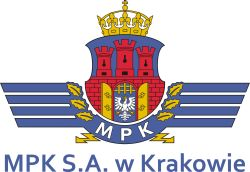 